БІЛОЦЕРКІВСЬКА МІСЬКА РАДАКИЇВСЬКОЇ ОБЛАСТІВИКОНАВЧИЙ КОМІТЕТПРОЕКТ РІШЕННЯПро зміну адреси земельній ділянці гр. Маєвського О.В.по вул. Піщана перша, 89Розглянувши подання управління містобудування та архітектури від 20 березня      2018 року №15/250 та заяву гр. Маєвського Олександра Вікторовича від 05 лютого 2018 року №872, відповідно до ст.ст. 31, 37, 40 Закону України «Про місцеве самоврядування в Україні», Положення про містобудівний кадастр, затвердженого постановою Кабінету Міністрів України від 25 травня 2011 року №559, Положення про реєстр адрес у місті Біла Церква, затвердженого рішенням Білоцерківської міської ради від 20 березня 2014 року №1184-57-VI, виконавчий комітет міської ради вирішив:1. Змінити адресу земельній ділянці загальною площею  з цільовим призначенням для будівництва і обслуговування житлового будинку, господарських будівель і споруд (присадибна ділянка), кадастровий номер 3220485100:05:001:0072, по вул. Піщана перша, 89, яка перебуває у приватній власності гр. Маєвського Олександра Вікторовича, на наступну: вул. Піщана перша, 89-А.2. Контроль за виконанням даного рішення покласти на заступника міського голови              Бакун О.М..Міський голова	                                                                                    Г. Дикий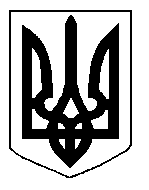 